Publicado en Madrid el 14/07/2016 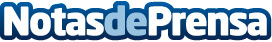 Verano con sabor a MéxicoPara afrontar las altas temperaturas veraniegas, Grupo Caballero lanza este verano un nuevo tequila, La Malinche, marca que toma su nombre de la figura histórica de La Malinche o "Malintzin", uno de los símbolos del país cuyo papel en la conquista española del Imperio Azteca fue de vital importancia. A través de ricas propuestas de coctelería, este nuevo tequila promete hacer las delicias de los amantes de este destiladoDatos de contacto:http://caballero.es/productos/la-malinche/Nota de prensa publicada en: https://www.notasdeprensa.es/verano-con-sabor-a-mexico_1 Categorias: Gastronomía Sociedad Entretenimiento http://www.notasdeprensa.es